Я – ребенок, я — человек, 
Я должен иметь права
На то, чтобы жить в свободной стране, 
А не там, где идет война. 
Я право имею, на то, чтоб любить 
И на то, чтобы быть любимым, 
Я право имею, на то, чтобы жить 
И на свете быть самым счастливым. 
Я право имею, чтоб мир на Земле 
Царил везде и всегда, 
Я право имею, чтоб в небе большом 
Всегда была тишина.Правовое образование в МБОУ «В-Амонашенская СОШ» направлено на создание условий для развития гражданско-правовой активности, ответственности, правосознания обучающихся, дальнейшее освоение основ правовой грамотности и правовой культуры, навыков правового поведения, необходимые для эффективного выполнения выпускниками школы основных социальных ролей в обществе (гражданина, налогоплательщика, избирателя, члена семьи, собственника, потребителя, работника).Основные направления системы правового воспитания в школе:осуществление правового образования обучающихся;пропаганда здорового образа жизни, профилактика наркомании, токсикомании, алкоголизма, табакокурения;правовое образование родительской общественности;индивидуальная работа с учащимися, состоящими на всех видах профилактического учета, взаимодействие со всеми субъектами профилактики;В соответствии с постановлением комиссии по делам несовершеннолетних и по защите их прав Красноярского края от 17.02.21 года, с целью организации дополнительных мероприятий по формированию законопослушного поведения несовершеннолетних в период с 24.02.2021-26.03.2021года в нашей школе прошла Декада правовых знаний. Основная цель данных мероприятий – это профилактика противоправного поведения среди несовершеннолетних, привитие правовой культуры учащимся школы. Девиз декады: «ПРАВОВЫЕ ЗНАНИЯ ДЕТЯМ!».В рамках декады, в нашей школе был проведён ряд мероприятий, которые направлены на воспитание у несовершеннолетних уважения к закону, правопорядку, позитивным нравственно - правовым нормам, развитие интереса к правам человека среди несовершеннолетних. Согласно плану работы во всех классах прошли следующие мероприятия:Проводимая работа по правовому воспитанию позволяет не только формировать правовую культуру, но и воспитывать гражданские качества. Поэтому деятельность школы в этом направлении – одна из важнейших задач, которую решает коллектив нашей школы.Анализируя проведённую работу, можно сделать выводы:-в ходе недели обучающиеся узнали и закрепили представления о правах и обязанностях несовершеннолетних, учились применять полученные правовые знания в жизненных  ситуациях.
26 марта 2021г.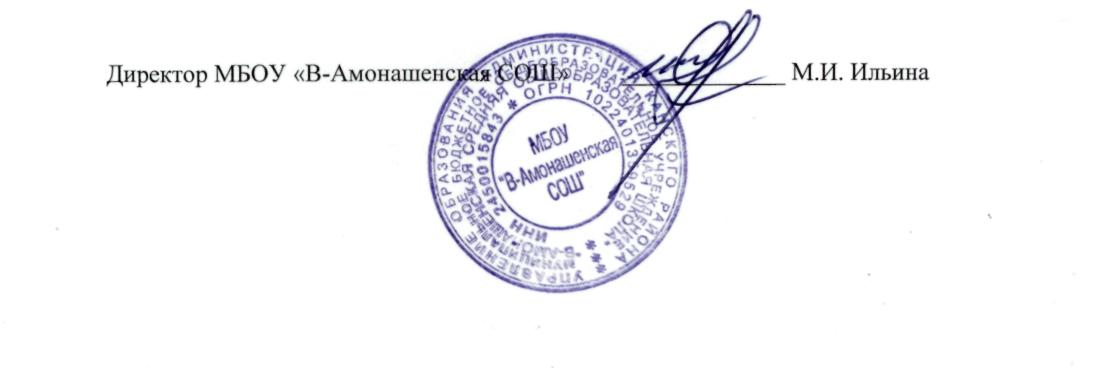 №МероприятиеКлассыДата проведенияОтветственные1.Библиотечные уроки с обсуждением произведений детской литературы об ответственном поведении героев1-426.02-19.03.21Педагог-библиотекарь2.Выставка рисунков«Я в мире прав и обязанностей»1-426.02-15.03.21Учителя начальных классов3. Конференция с презентацией «Ответственность и наказание за правонарушения и преступления»8-917.03.21Социальный педагог4.Тематические классные часы по правовому воспитанию. •Дети имеют право•Права ребенка – твои права•Мы выбираем, нас выбирают1-111-45-89-11.Согласно расписаниюклассных часов во время декадыКлассные руководители5.Анкетирование.«Определение группы детей, склонных к противоправному поведению»5-810.03.-16.03Педагог - психолог6.Конкурс листовок«Закон и порядок»5-826.02-26.03.21Педагог - организатор7. Круглый стол с инспектором ПДН на тему «Правонарушения, их последствия»10-11 18.03.21Учитель истории8.Индивидуальные беседы с родителямипо теме«Ответственные родители»Состоящие на всех видах профилактического учётаВ течение декады правовых знаний Социальный педагог9.Тематическая выставка книг«Закон – закон для всех»1-1126.02-26.03.21 Педагог-библиотекарь10.Деловая игра-тренинг « Юридический консультант»10-1110.03.21Социальный педагог11.Дискуссия на тему:«Семейное право для несовершеннолетних»8-910.03.21Социальный педагог12. Классные часы:«Свобода и ответственность – выбор 21 века»;«Я и закон»8-95-7В день классного часаПедагог- психолог, учитель истории13.Конференция «В ответе за тех….» с использованием материалов Почетной книги «Горячее сердце»5-915-18.03.21Социальный педагог, педагог-организатор 14Родительские собрания, с включением темы «Ответственность родителей за времяпровождение детей в каникулярное время»1-11 классы15.03-19.03.Классные руководители15Посещение семей, находящихся в социально опасном положении1-11 классы19.03.Социальный педагог, Центр семьи «Канский»16Консультирование родителей по правовым вопросам ответственности детей1-11 классы26.02-26.03.Классные руководители17.Подведение итогов проведения декады правовых знаний. 19.03.21Администрация школы